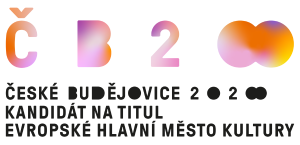 ODBĚRATEL: České Budějovice – Evropské hlavní město kultury, z.ú.                         Nám. Přemysla Otakara II. 1/1                        370 01 České Budějovice                        IČ: 19311052	          DIČ: CZ19311052				MÍSTO DODÁNÍ/VÝKONU: České Budějovice – Evropské hlavní město kultury, z.ú.		                 		Dům U Beránka, Krajinská 225/35		   		370 01 České BudějoviceDODAVATEL:  	Karolína RachačováČeská 242/31370 01 České BudějoviceIČO: 17154537					Platnost objednávky do: 30. 6. 2023					Termín dodání:  30. 6. 2023Formát úhrady: bezhotovostně / na účetPředmět objednávky:								Cena celkem:Expertní činnost - specialista pro zahraniční vztahy - umělecká činnostkoordinace partnerství, evropská dimenze přihlášky do 2. kola EHMK 05/23	38 690 Kčpříprava prezentace pro zahraniční partnery 2. kola kandidatury města Č. Budějovice natitul EHMK 2028 05/23								17 000 Kčpříprava návštěvy poroty a hearingu pro mezinárodní hodnotící porotu 06/23	38 690 KčFakturace bude provedena ve 3 částkách 2 x 05/23 a 1 x 06/23. Předpokládaná cena celkem: 	94 380 Kč							Předpokládaný počet odpracovaných hodin: 200Datum vystavení objednávky: 15. 5. 2023Vystavil: B. GenyPodpis dodavatele: dne 26. 5. 2023………………………………………………………………………